Region 3 Identity StatementReviewed and revised by the Writing Team for presentation to the RLTFeb 2021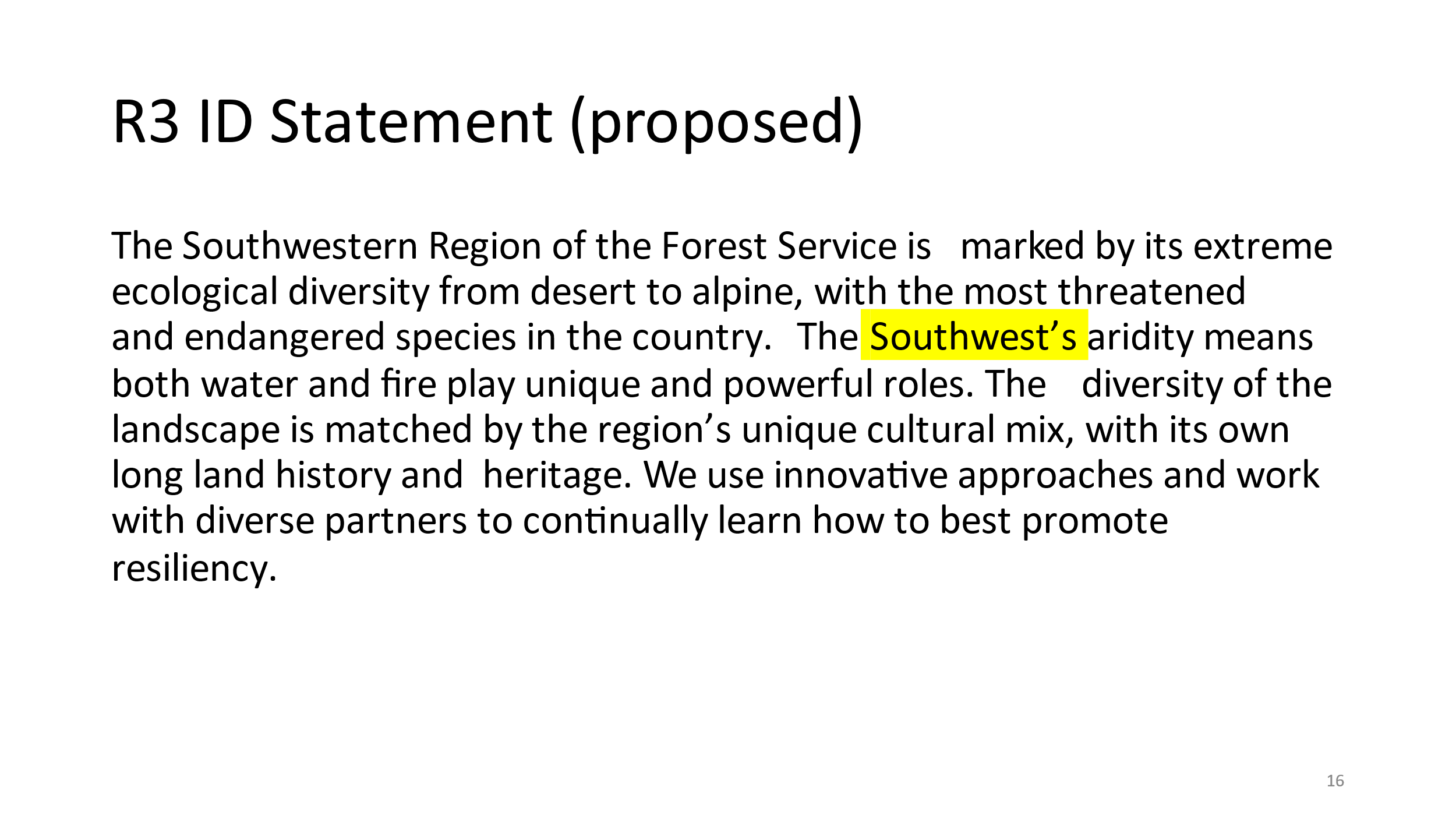 